	       October School Menu - 2022            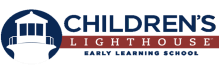 *Milk is served with breakfast, lunch and some afternoon snacks/Water is served with all meals and available throughout the day/100% Fruit Juice served with most afternoon SnacksMONDAYTUESDAYWEDNESDAYTHURSDAYTHURSDAYFRIDAY345667Breakfast:   Cereal with Milk & FruitBreakfast:   Yogurt & FruitBreakfast:   Cereal with Milk & FruitBreakfast:   Yogurt & FruitBreakfast:   Cereal with Milk & FruitMorning Snack: Yogurt w/FruitMorning Snack: Oatmeal w/FruitMorning Snack: Waffles w/FruitMorning Snack: Cinnamon Raisin BreadMorning Snack: Kitchen's ChoiceLunch: Chicken Nuggets, Mashed PotatoesLunch: Mac N Cheese w/chicken bitsLunch: Ground Turkey Tacos,Lunch: Spaghetti w/Meatballs,Lunch: Cheese Pizza,Corn and PineapplesGreen Beans and ApplesPeas and BananasCarrots and PeachesMixed Veggies and Mixed FruitVegetarian: Veggie NuggetsVegetarian: Mac N CheeseVegetarian: Veggie Crumble TacosVegetarian: Spaghetti w/Veggie Crumble Vegetarian: SameAfternoon Snack: Graham Crackers w/fruitAfternoon Snack: Animal Crackers w/MilkAfternoon Snack: Ritz Crackers w/CheeseAfternoon Snack: Pretzels/CheeriosAfternoon Snack: Cheese It Crackers101112131314Breakfast:   Cereal with Milk & FruitBreakfast:   Yogurt & FruitBreakfast:   Cereal with Milk & FruitBreakfast:   Yogurt & FruitBreakfast:   Cereal with Milk & FruitMorning Snack: Pancakes w/FruitMorning Snack: Cereal w/milkMorning Snack: Nutrigrain Cereal BarMorning Snack: Cheerios w/raisinsMorning Snack: Kitchen's ChoiceLunch: Fish Sticks, Mashed Potatoes,Lunch: Mini Turkey Corn DogsLunch:  Sloppy Jo,Lunch: Chicken Tetrazzini,Lunch: Cheese Pizza,Corn and Applesauce/Apple SlicesCarrots and OrangesGreen Beans and BananasBroccoli and PeachesMixed Veggies and Mixed FruitVegetarian: Veggie NuggetsVegetarian: Veggie Corn DogsVegetarian:  Veggie Crumble Sloppy JoVegetarian: Veggie Chicken TetrazziniVegetarian: SameAfternoon Snack: Goldfish CrackersAfternoon Snack: Trail MixAfternoon Snack: Blueberry MuffinsAfternoon Snack: Wheat Thins w/HummusAfternoon Snack: Rice Cakes171819202021Breakfast:   Cereal with Milk & FruitBreakfast:   Yogurt & FruitBreakfast:   Cereal with Milk & FruitBreakfast:   Yogurt & FruitBreakfast:   Cereal with Milk & FruitMorning Snack: Yogurt w/FruitMorning Snack: Oatmeal w/FruitMorning Snack: French Toast w/FruitMorning Snack: Cinnamon Raisin BreadMorning Snack: Kitchen's ChoiceLunch: LasagnaLunch: Hawaiian Roll Turkey Sliders,Lunch: Chicken Alfredo Pasta,Lunch: Bean and Cheese Burrito ,Lunch: Cheese Pizza,Peas and Apple SlicesBroccoli and BananasPeas & Carrots and PearsMixed Veggies and Mixed FruitVegetarian: Veggie LasgnaVegetarian: Grilled Cheese SlidersVegetarian: Veggie Chicken AlfredoVegetarian: SameVegetarian: SameAfternoon Snack: Trail MixAfternoon Snack: Blueberry Muffins2425262728Breakfast:   Cereal with Milk & FruitBreakfast:   Yogurt & FruitBreakfast:   Cereal with Milk & FruitBreakfast:   Yogurt & FruitBreakfast:   Yogurt & FruitBreakfast:   Cereal with Milk & FruitMorning Snack: Pancakes w/FruitMorning Snack: Cereal w/milkMorning Snack: Nutrigrain Cereal BarMorning Snack: Cheerios w/raisinsMorning Snack: Cheerios w/raisinsMorning Snack: Kitchen's ChoiceLunch: Cheeseburger Macaroni,Green Beans and OrangesVegetarian: Veggie Crumble MacaroniLunch: Chicken SandwichCarrots and PearsVegetarian: Cheese SandwichLunch:  Turkey and Cheese WrapPeas and BananasVegetarian:  Cheese QuesadillaLunch:  Chicken and Cheesey Rice CasseroleBroccoli and ApplesauceVegetarian:  Veggie Chicken and Rice CasseroleLunch:  Chicken and Cheesey Rice CasseroleBroccoli and ApplesauceVegetarian:  Veggie Chicken and Rice CasseroleLunch: Cheese Pizza,Mixed Veggies and Mixed FruitVegetarian: SameAfternoon Snack: Goldfish CrackersAfternoon Snack: Trail MixAfternoon Snack: Blueberry MuffinsAfternoon Snack: Wheat Thins w/HummusAfternoon Snack: Wheat Thins w/HummusAfternoon Snack: Rice Cakes